Сумська міська радаVІIІ СКЛИКАННЯ XVII СЕСІЯРІШЕННЯвід 23 грудня 2021 року № 2673-МРм. СумиРозглянувши звернення громадянина, надані документи, відповідно до статей 12, частини четвертої статті 83, статті 122, пункту 5 частини п`ятої статті 186 Земельного кодексу України,  статті 55 Закону України «Про землеустрій», статті 18 Закону України «Про автомобільні дороги», частини четвертої статті 15 Закону України «Про доступ до публічної інформації», враховуючи протокол засідання постійної комісії з питань архітектури, містобудування, регулювання земельних відносин, природокористування та екології Сумської міської ради від  16.11.2021 № 40, керуючись пунктом 34 частини першої статті 26 Закону України «Про місцеве самоврядування в Україні», Сумська міська радаВИРІШИЛА:Відмовити Будьонному Юрію Олександровичу в затвердженні технічної документації із землеустрою щодо встановлення (відновлення) меж земельної ділянки в натурі (на місцевості) та наданні її у власність за адресою: м. Суми, вул. Польова, 29, площею 0,0630 га, кадастровий номер 5910136300:08:028:0019, категорія та цільове призначення: землі житлової та громадської забудови, для будівництва і обслуговування житлового будинку, господарських будівель і споруд (присадибна ділянка) яка знаходиться у нього в користуванні, у зв’язку з невідповідністю місця розташування земельної ділянки містобудівній документації:Плану зонування території міста Суми, затвердженому рішенням Сумської міської ради від 06.03.2013 № 2180-МР, згідно з яким зазначена земельна ділянка частково потрапляє в межі зони транспортної інфраструктури ТР-2-проектних червоних ліній магістральної вулиця Польова та відноситься до земель комунальної власності (землі загального користування, які не можуть бути передані у приватну власність).Сумський міський голова                                                      Олександр ЛИСЕНКОВиконавець: Клименко Юрій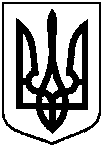 Про відмову Будьонному Юрію Олександровичу в наданні у власність  земельної ділянки за адресою: м. Суми,           вул. Польова, 29, площею 0,0630 га, яка знаходиться у нього в користуванні (під домоволодінням) 